          АДМИНИСТРАЦИЯМУНИЦИПАЛЬНОГО РАЙОНА         КАМЫШЛИНСКИЙ    САМАРСКОЙ ОБЛАСТИ          ПОСТАНОВЛЕНИЕ          15.06.2021 года №259О внесении изменений в постановлениеАдминистрации муниципального районаКамышлинский Самарской области от05.02.2016 года №43 В соответствии с Федеральным законом от 06.10.2003 № 131-ФЗ «Об общих принципах организации местного самоуправления в Российской Федерации», руководствуясь Уставом муниципального района Камышлинский Самарской области, Администрация муниципального района Камышлинский Самарской областиПОСТАНОВЛЯЕТ:   1. Внести в постановление Администрации муниципального района Камышлинский Самарской области от 05.02.2016г. № 43 «Об утверждении Порядка предоставления жилых помещений муниципального специализированного жилищного фонда» (далее – Постановление) следующие изменения:    в Порядке предоставления жилых помещений муниципального специализированного фонда, утвержденном Постановлением (далее – Порядок):часть 2.2. дополнить пунктом г следующего содержания:« г)специалистам первой необходимости на основании соглашения между Администрацией и работодателем»;часть 2.5. изложить в новой редакции: «2.5.Договор найма служебного жилого помещения заключается: 2.5.1. на период трудовых отношений либо нахождения на выборной должности, но не более чем на пять лет. Прекращение трудовых отношений либо пребывания на выборной должности является основанием прекращения договора найма служебного жилого помещения; 2.5.2. со специалистами, указанными в п. г) ч.2.2. настоящего Порядка на период трудовых отношений, но не более чем на 10 лет. Прекращение трудовых отношений является основанием прекращения договора найма служебного помещения».2. Опубликовать настоящее постановление в газете «Камышлинские известия».    3.Разместить настоящее постановление на официальном сайте Администрации муниципального района Камышлинский Самарской области в сети Интернет /www.kamadm.ru/.    4. Контроль за исполнением настоящего постановления возложить на заместителя Главы муниципального района по социальным Павлова А.М.    5. Настоящее постановление вступает в силу после его подписания.Глава муниципального района                                                     Р.К. БагаутдиновЮсупова Л.Д., 32006Кашапова Г.Н., 33079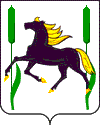 